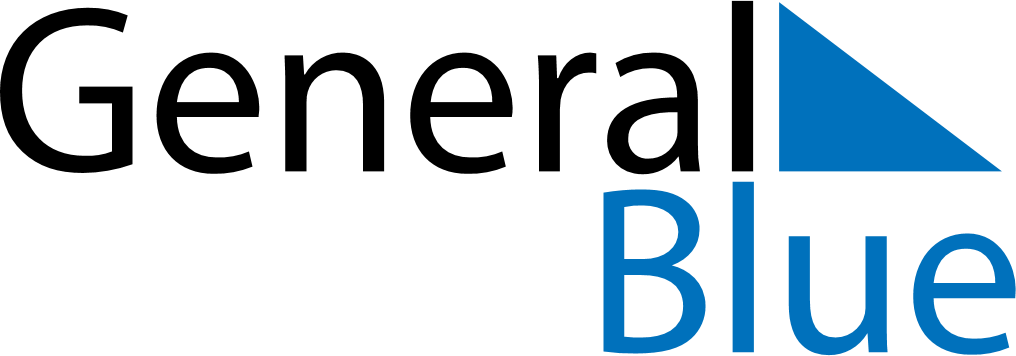 May 2022May 2022May 2022May 2022BelizeBelizeBelizeMondayTuesdayWednesdayThursdayFridaySaturdaySaturdaySunday123456778Labour Day91011121314141516171819202121222324252627282829Commonwealth Day, Sovereign’s Day3031